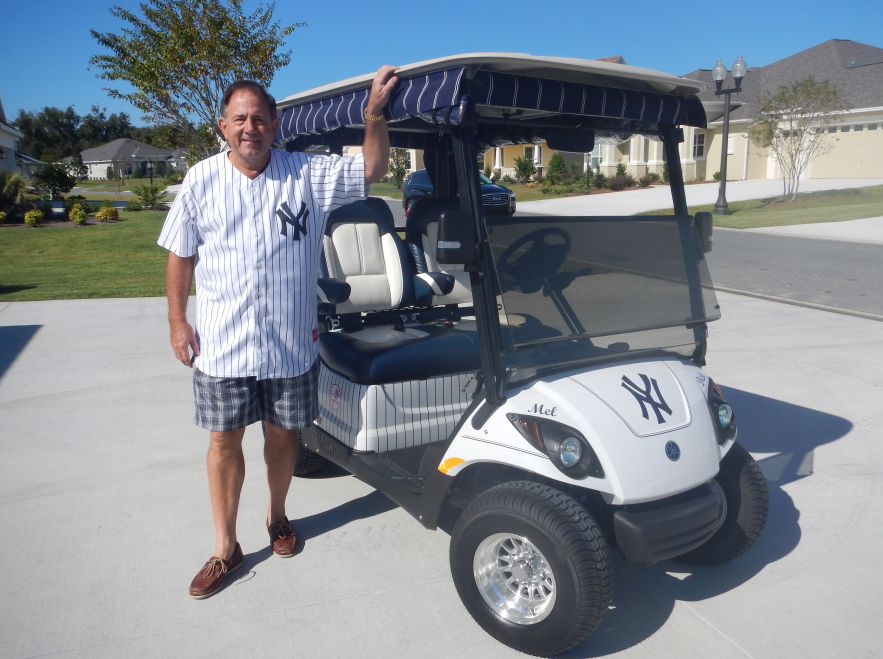     Dick Stieglitz  Mel Stieglitz & Titania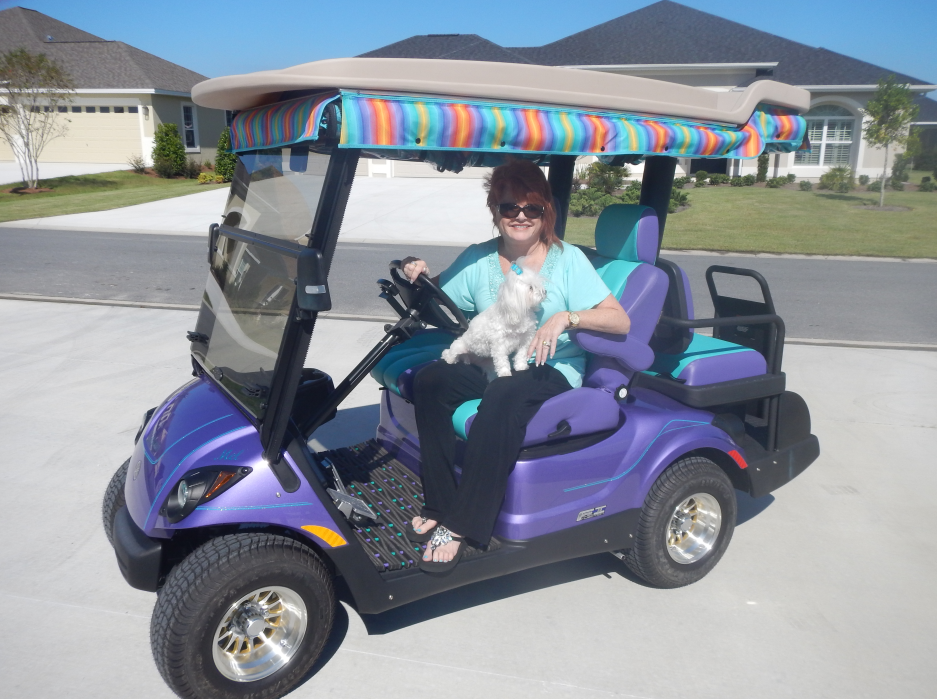 